CHRISTMAS CLASSIC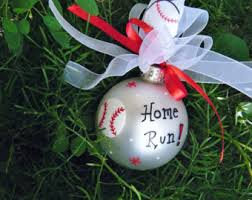 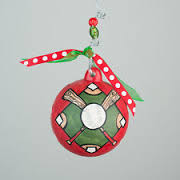 INDOOR BASEBALL TOURNAMENTSat Dec 17 – Sun Dec 18Two Divisions: AAA – ages 12 & 11        AA – ages 11 & 10Maximum of 6 teams per division.Three game guarantee – Entry Fee – $450 per teamGame rules and structures designed specifically for Indoor Play!!!Age determined as of May 1, 2016Coyote Den Baseball Centre#14 4200 46th Ave SE CalgaryOur Facility: Located conveniently at Peigan Trail and 36th St SE,Coyote Den is Calgary’s newest, largest and best equipped baseball training venue.CHRISTMAS CLASSICINDOOR BASEBALL TOURNAMENTSat Dec 17 – Sun Dec 18Request a Spot Division – AAA   or AA				Fee: $450 Team Name –  _____________Team Organizer –  _____________Address: _______________________________Email contact: __________________________Phone: _________________________Note – when your team’s spot is confirmed, you will need to fill in a roster form and have each family sign individual player waivers.Player names:Additional players? -1.2.3.4.5.6.